
DRAFT MINUTES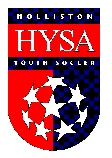   * July 2016 meeting cancelledReview of minutes from last meeting	Minutes approvedOpening Remarks – President’s Report	Job well done to Bill and Sandra on tryoutsBylaw changes vote passed, refer to Appendix for revised by-lawsAgreed to remove NEEFC from Rules and Regulations, further proposed changes being worked on over the summerTreasurers Report	Majority of this fiscal year’s (starting in Oct 2015) income from player registrations, followed by field rentals.  Remainder from fundraisers and jersey sales.Largest expense is field maintenance, followed by league registration and then referees.Largest expenses in MayField liningField irrigationCoach Kern goalie trainingSanitation (porta potties)MYSA registrationBAYS Report 	Nothing to reportRegistrar Report	Liability language changed due to MYSA changes450 players registered to dateGirls Travel Report	4th grade A team roster selection meeting completed, hoping to have a B-team if registration numbers can supportM. Wolfgang scheduled to run the 6th and 7/8th grade A team roster selection meetings with J. Cordon and T. Capobianco respectivelyNeed to find an Executive Board member to sit in on the 5th grade A team selection meetingP.J. Bihuniak has volunteered to coach the 5th grade B teamHoping to announce team placements on July 5thBoys Travel Report	Roster selection meeting pending (1) receipt of outstanding player evaluations from some of the coaches, and (2) age group player and team numbers evaluationHoping to announce team placements on July 5thU10 Girls Intramural Report	Season going well, no major issuesU10 Boys Intramural Report	No major issuesU8 Girls Intramural Report	Season going well, no major issues besides the field lining (size) which continues to be a problemU8 Boys Intramural Report	Season going well, no major issues besides the field lining (size) which continues to be a problemClinic Report	No reportCoaching Education Report	Nothing new to reportReferee Report – Travel	Regarding game day cancellations, must contact J. Potemri live so he can communicate to referees.  If you can’t get him on the phone, coach is responsible for going to the field and notifying the referees that the game is cancelled.Will be pulling up some intramural referees for the Fall seasonReferee Report – Intramural	44 total referees, half of which still require further evaluation before qualification to go soloField Coordinator Report	Still getting field violations at Weston, i.e. not removing goals from the playing field after practices and gamesMarshall St. Report	Porta-potties were tipped over last weekend and had to be cleaned upWater draining issues in the parking lot, C. Guccione working to get it fixed - ACTIONNo parking along the road or gate near Field #4 during games or practicesEquipment Report	Need to purchase new pinnies for tryouts - ACTIONFundraising and Activities (i.e. calendar, Spookerfest, photos, Shamrock Ball)J. Morelli has volunteered to organize the Revolution game night in the FallWould like to create a Board position for HYSA Soccer Game Event (Revs/Breakers/FSU) coordinator - ACTIONPublicity Report	No reportWebmaster Report	No reportOld Business	FOLLOW UP ACTION (from July and Dec meeting): GF and JP to update the by-laws and present to Board for approval before start of SpringMarch update, work is in progressMay update, planning to complete and present for vote in JuneCOMPLETED – revised by-laws approved June 2, 2016FOLLOW UP ACTION (from Oct meeting):  Need to craft an email to parents regarding player pick up after practices and games – some isolated issues with parents being late or sending “family friends” to pick up players without notifying coaches ahead of time.  Include this in the coach’s orientation package.May update – deferred to the SummerFOLLOW UP ACTION (from Oct meeting):  Approved No “hard cast” Policy for players.  Need to formalize and put on the Website.  Recommend seeing what BAYS has written for their policy and see if it works forMay update – to be added to the Rules and RegulationsFOLLOW UP ACTION (from Jan meeting):  Garth looking into getting a new HYSA lawyerMay update – still lookingNew Business		Proposing Fall and Spring clean ups before start of the seasons by one of the travel grades, Boys one season and Girls the other season.  ACTIONSummer soccer to start soon.  M. Fitzpatrick to coordinate with C. Guccione as HHS will be using Marshall periodically during the summer.  ACTIONAPPENDIX:  Revised HYSA BylawsHYSA Organization By-Laws(Revision 1.3 – 6/19/2008)Update in progress, completion expected by June 2016.ARTICLE 1 NAMEThis Organization shall be known as the Holliston Youth Soccer Association, Incorporated.ARTICLE 2 PURPOSEThe purpose of the Corporation shall be to provide recreational and competitive soccer for the youth of Holliston and to instill in the youth of the community, the ideals of good sportsmanship, honesty, loyalty and physical fitness.The purpose shall be achieved by providing instruction, safe equipment, adequate field facilities and competitive athletic games. All members of the organization shall bear in mind the development of soccer skills, team play and the molding of future men and women are of equal importance.ARTICLE 3 ORGANIZATIONThe Organization shall consist of a President, Vice President, Recording Secretary, Legal Counsel, Treasurer, Board of Directors, Voting Members and Players. All positions that have check signing authority are to be bonded positions with the proviso that this will not incur a charge of over $500.00 per position.Officers will hold office for two years.PresidentThe President is the Chief Executive Officer of the Corporation and Exofficio member of all Committees. The President shall preside at all Organizational Meetings. He or she shall ensure that all rules, regulations, policies and principles of the Organization are available to the Membership and are observed. In situations where misunderstanding and conflict with regard to interpretation arise, he or she shall, in conjunction with the other Officers, act as mediator. He or she shall serve as head of the Organization and Chairman of the Board of Directors and confer with Organization Officers and others to whom responsibilities have been delegated. At the meeting called for general election of Officers, he or she shall present a report of the Organizations activities during the time that he or she is in office. He or she shall have the authority to sign checks when the Treasurer is unavailable. The President shall ensure that a copy of Robert’s Rule of Order, these Bylaws and the Rules and Regulations of this Association are present at all meetings of the Organization.2. Vice PresidentThe Vice President shall preside in the absence of the President. He or she shall work with the other Officers and Committee Members and shall also serve as a member of the Board of Directors. He or she shall carry out such other duties and assignments as may be delegated by the President. He or she shall also have the authority to sign checks when the Treasurer and the President are unavailable.3. Recording SecretaryThe Recording Secretary shall record the attendance and the minutes of meetings which shall include a list of attendees, and shall keep all records and correspondence of the Organization. He or she shall carry out other duties and assignments as may be delegated by the President and shall serve as a member of the Board of Directors. He or she shall arrange meetings and notify Officers, all Board Members and/or General Members of the same. He or she is responsible to determine who is eligible to vote, prior to the commencement of each meeting, in accordance with Article 3, Section (C) and Article 4, Section (E), Subsection (7), of the Bylaws. He or she shall provide this information to the presiding Officer at the commencement of each meeting to allow for a role call vote to be taken at the request of each attendee.4. Legal CounselHe or she shall provide legal advice to the Organization and shall serve as a member of the Board of Directors.5. TreasurerThe Treasurer shall be responsible for the Organization’s finances. He or she shall have his or her name on every H.Y.S.A. Account, shall sign checks, dispense Organizational funds, as provided by the Board of Directors and keep proper books of Account. He or she shall provide a Treasurer’s Report at each regularly scheduled meeting of the Board of Directors and General Membership meetings. The Treasurer shall be a member of the Board of Directors.Board of Directors: The Board of Directors shall consist of the five four Officers, the immediate Past President and all Coordinators.Voting Members: Voting Members shall include the Board of Directors and the Head Coach of each team or his or her representative. If the Head Coach cannot attend the meeting in person and wishes for another person to represent him/her, the name of the individual and the team that they will represent must be communicated to an Officer prior to the commencement of the meeting. Only one vote is allowed per Board position. Only one vote is allowed per team. If an individual serves on the Board and coaches a team, the Board Member must obtain a representative to vote for them.Players: Players shall include any Holliston resident who has met all registration requirements. Players shall include any Holliston resident or any Holliston student, including school-choice, who has met all registration requirements. Participation in any league play may or may not be further constrained by league rules including but not limited to BAYS. Coordinators: Coordinators shall include persons holding said positions as detailed in HYSA’s “Rules and Regulations” and as assigned from time to time.ARTICLE 4 GOVERNMENTAnnual Meeting: The Annual Meeting for the purpose of electing Officers shall be held during January in each year. Notice of said meeting and of said elections shall be sent at least ten days prior to said meeting. Newly elected Officers shall take office on February 1.Elections: The Officers shall be elected by a majority of the voting membership present at the Annual Meeting.Nomination of Officers and Election Procedures1.	A nominating committee of at least five voting members, excluding all present Officers, shall propose a slate of Officers. Said slate will be published ten days prior to the Annual Election Meeting. Additional nominations can be made from the floor and accepted at the Election Meeting from any voting member.The members of the nominating committee shall be elected by the voting members. A Chairman shall be named by the members of the Committee prior to leaving the meeting. No member of the nominating committee shall be named on the proposed slate of Officers, unless he or she resigns from the Committee.Each Officer shall be elected individually by a majority of voting members present. MeetingsThere shall be at least three meetings of the General Members each year and at least six meetings of the Board of Directors each year. Special meetings of the general members shall be held at the request of ten general members. Special meetings of the Board of Directors shall be held at the request of three Board Members. Such meeting shall be held within seven days of such request. All requests must be directed to the President. The President shall ensure that all members that are eligible to vote are notified of the meeting in advance of the meeting date.E)	Board of Directors’ ResponsibilitiesReview and approve all programs and coaches recommended by the Coordinators.2.	Review and recommend the annual budget as formulated by the Treasurer.3.	Call the Annual Meeting and any General Membership Meetings.Adopt and Amend from time to time Rules and Regulations governing play and procedures in the Organization. A copy of such Rules and Regulations shall be distributed to all Coordinators prior to the start of each season. The age level Coordinators will be responsible for distributing them to their coaches.Find a replacement for vacancies in the Board of Directors or Officers, providing such person shall be approved at the next meeting.Should a coaching vacancy exist after the general membership vote has taken place, the Board of Directors shall immediately select a new coach, in order to keep the continuity of the program.The membership of the Board of Directors are required to attend 50% of the meetings per year in order to maintain their voting status. Absences that are excused by an Officer are exempt.The fiscal year of the Organization shall be from February 1 to January 31.The fiscal year of the Organization shall be from October 1 to September 30.ARTICLE 5 FINANCEThe Board of Directors shall recommend an annual budget to be ratified by the General Membership not later than May 1. No category of this budget shall be exempt without the approval of the Board of Directors.ARTICLE 6 COACHES, REFEREES AND PLAYERSIntramural coaches and all referees shall be approved by the Board of Directors. Travel coaches shall be approved by the Travel Coaches Selection Committee. All coaches and referees shall be subject to the direction and the control of the Board of Directors in matters involving the Policies of the Organization. All coaches and shall be subject to the direction and the control of the Board of Directors in matters involving the policies of HYSA. Upon substantial evidence of the misconduct of any coach, referee, Officer, player or Member of the Board of Directors, the Officers shall notify, in writing, the individual of possible disciplinary action at the earliest opportunity. The individual shall have the opportunity to appear before the Officers, who shall have the authority to recommend to the Board of Directors the suspension of the individual’ s right to further participate as a coach, referee, Officer or member of the Board of Directors. Suspension shall be by a two/thirds vote of the Board of Directors by written ballot, following a hearing at which the individual shall have the right to be present.ARTICLE 7 TAX-EXEMPT STATUSSaid Corporation is organized exclusively for charitable and educational purposes, including for such purposes, the making of distributions to Organizations that qualify as exempt organizations under section 501(C) (3) of the Internal Revenue Code, or corresponding section of any future Federal Tax Code.No part of the net earnings of the Corporation shall inure to the benefit of, or be distributed to its members, Trustees, Officers, or other private persons, except that the Corporation shall be authorized and empowered to pay reasonable compensation for services rendered to make payments and distributions in furtherance of the purposes set forth in the original Articles of Incorporation filled August 15, 1977. No substantial part of the activities of the Corporation shall be the carrying on of propaganda, or otherwise attempting to influence legislation, and the Corporation shall not participate in, or intervene in (including the publishing or distribution of any statement) any political campaign on behalf of any candidate for public office. Notwithstanding any other provision of these Articles not permitted to be carried on (A) by a Corporation exempt from Federal Income Tax under Section 501 (C) (3) of the Internal Revenue Code, or corresponding Section of any future Federal Tax Code, or (B) by a Corporation, contributions to which are deductible under Section 170 (C) (2) of the Internal Revenue Code, or corresponding Section of any future Federal Tax Code.Upon the dissolution of the Corporation, assets shall be distributed for one or more exempt purposes within the meaning of Section 501 (C) (3) of the Internal Revenue Code, or corresponding Section of any future Tax Code, or shall be distributed to the Federal Government, or to a State or Local Government, for a public purpose. Any such assets not so disposed of by the Superior Court for the County in which the Principle Officer of the Corporation is then located, exclusively for such purposes or to such Organization or Organizations, as said Court shall determine, which are organized and operated exclusively for such purposes.ARTICLE 8 RULES OF ORDERThe Rules contained in Robert’ s Rule of Order shall govern the Association in all cases to which they are applicable, and in which they are not inconsistent with the Bylaws and the Rules and Regulations of the Association.ARTICLE 9 AMENDMENTSThe Bylaws, or any section thereof, may be amended or repealed by a majority vote of the Voting Membership at a General Meeting, provided that notice of such proposed changes shall appear in the notice of the Meeting sent to all voting members at least one week prior to the date the change is to be submitted to vote.ARTICLE 10 ATHLETE’S RIGHTSAthlete’s Bill of Rights: No member of the Holliston Youth Soccer Association shall deny or threaten to deny any registered player the opportunity to participate in the program due to the player being rostered player on a team outside of the Holliston Youth Soccer Association. The only criteria permissible for determining a player’s eligibility will be the Registration Requirements.An Athlete who alleges that he or she has been denied the right to participate in the program as a player, shall immediately inform the President, who shall promptly cause an investigation to be made and steps to be taken to resolve the complaint without delay, including instituting a review of misconduct as directed by Article 6 of these Bylaws.ARTICLE 11 LARRY ANTONOLLI TROPHYThe Larry Antonolli Trophy is named, and reserved for the coach of the year. The offering of such an award, including guidelines for nomination and election, shall be defined in the Rules and Regulations. This scholarship is currently inactive. ARTICLE 12 COMMITTEESThe creation of all committees, except emergency committees as declared by the President, shall be communicated in writing to the Voting Membership. Prior to the committee members being selected to allow for individuals to express their interest in being a committee member. The determination of the size of the committee and the selection of the committee members shall rest with the Chairman.HistoryMarch 12, 1993 – Revision 1.2November 30, 2004 – Reformatted.June 18, 2008 – Revised 1.3.Holliston Youth Soccer Association P.O. Box 6003 Holliston, MA 01746Holliston Youth Soccer Association Board MeetingHolliston Youth Soccer Association Board MeetingHolliston Youth Soccer Association Board MeetingHolliston Youth Soccer Association Board MeetingHolliston Youth Soccer Association Board MeetingHolliston Youth Soccer Association Board MeetingDateStartEndNext MeetingNext TimePrepared By06/02/20168:00 pm9:30 pm08/04/2016 *7:30 pmMarc WolfgangPurpose of Next MeetingLocationMonthly Board MeetingHolliston Fire DepartmentRoleNameEmailAttendingExecutive Board of DirectorsPresidentGarth Fondogarthfndsw@yahoo.comXVice-PresidentBill Northbillnorth@me.comXTreasurerMatt Fitzpatrickhysafinance@gmail.comSecretaryMarc Wolfgangmwolfgang@ceruleanrx.comXPast PresidentChris Guccionecguccione@ameresco.comLegal CounselTBDBoardBAYS repTony Capelat2kcapela@gmail.comXRegistrarSandra KantrowitzHollistonSoccer@yahoo.comXGirls TravelJeremy Cordonjercordon@gmail.comXBoys TravelTony Capelat2kcapela@gmail.comXU10 GirlsMatt Fitzpatrickmatthew.fitzpatrick22@gmail.comU10 BoysKevin Fitzgeraldkevinfitz00@gmail.com U8 BoysJay Robie jayrobie@comcast.netXU8 GirlsJonathan Royjonaroy@icloud.com ClinicJason Dufaultdufaulthysa@gmail.comCoaching EducationAdam Bearddakinbeard@gmail.com XIntramural RefereesSean Pereraseanperera321@gmail.comXTravel RefereesJohn PotemriJpotemri@yahoo.com XField SchedulingDawn Neborskydawnmich3@yahoo.com XMarshall St. DirectorChris Guccionecguccione@ameresco.comField EquipmentBill Northbillnorth@me.comXEquipmentBill Northbillnorth@me.comXPublicity DirectorTBDSpookerfestGaynor Greenberggaynorg@aol.comWebmasterRob Sidloskirobert.sidloski@gmailOtherOtherOther